DOCUMENTO BASE DEL PLAN DE VIDA DEL CORREGIMIENTO DE MAPACHICO-MUNICIPIO DE PASTO-NARIÑO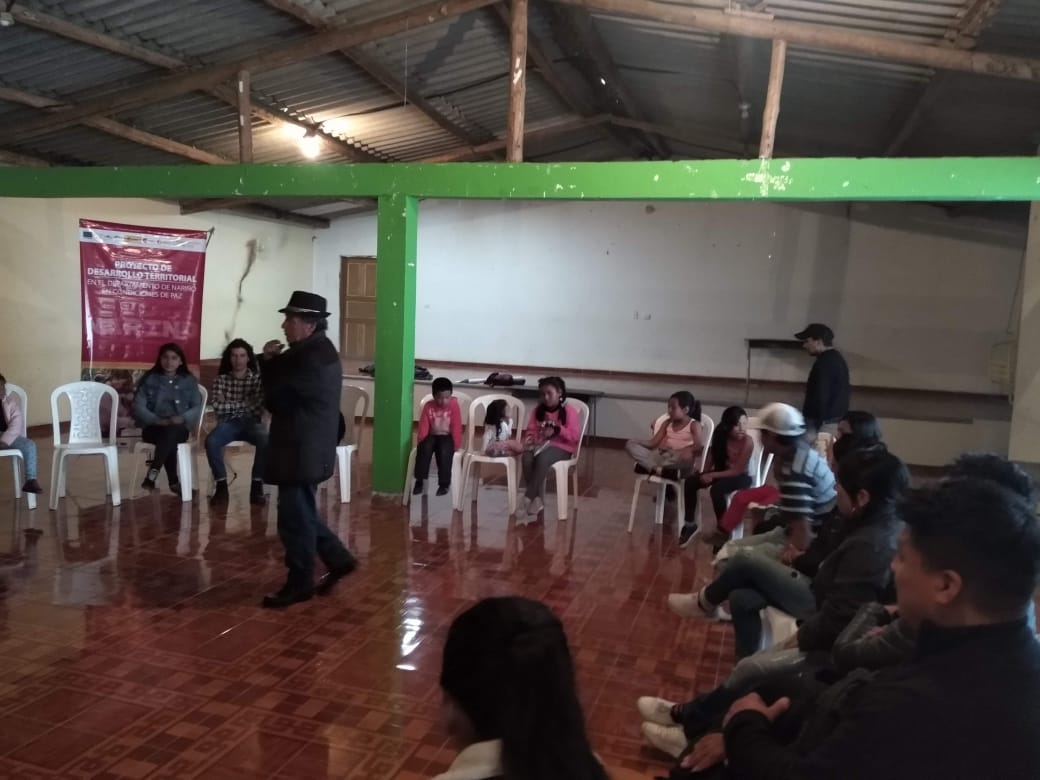 Lista de TablasPág.Tabla 1. Características generales de la dimensión política del Corregimiento de Mapachico en Pasto   …………………………………………………………………………………….11Tabla 2. Características generales de la dimensión social del Corregimiento de Mapachico en Pasto.	………………………………………………………………………………………....13Tabla 3. Características generales de la dimensión económica del Corregimiento de Mapachico en Pasto…………………………………………………………………………..14Tabla 4. Características generales de la dimensión cultural del Corregimiento de Mapachico en Pasto	……………………………………………………………………………………....15Tabla 5. Características generales de la dimensión ambiental del Corregimiento de Mapachico en Pasto…………………………………………………………………………………16Lista de FigurasPág.Figura 1. Mapa del Corregimiento de Mapachico del municipio de Pasto	10PRESENTACIÓNEstimada comunidad, en el municipio de Pasto se vienen adelantando procesos de participación democrática importantes como Los Planes de Vida Comunales y Comunitarios. Estos instrumentos autónomos de planificación y gestión territorial, fueronelaborados en 11 comunas y 13 corregimientos en el año 2006, mediante varios ejercicios de participación ciudadana y comunitaria, a partir de una alianza estratégica entre las organizaciones comunitarias y sociales, la Administración Municipal, la ONG Suyusama y Fundación Social.Este trabajo colectivo permitió trazar las visiones compartidas a 20 años en la dimensión política, social, económica, cultural y ambiental en cada territorio. Sin embargo, varios sueños, programas y proyectos priorizados en su momento, no se han logrado desarrollar debido a la falta de apoyo institucional y empoderamiento comunitario. Por lo cual, también es necesario resaltar que algunos sectores han realizado varios esfuerzos para actualizar sus propios Planes de Vida.Es así como desde el año 2017, empieza un nuevo proceso de Resignificación de los Planes de Vida Comunales y Comunitarios en el municipio de Pasto, con el propósito defortalecer la cultura participativa, comunitaria e incluyente desde un enfoque diferencial. Esto, también contemplado desde el Plan de Desarrollo Municipal 2016-2019, “Pasto Educado Constructor de Paz”, particularmente en el Pacto por un Gobierno Abierto y Participativo, y su ruta especializada para el fortalecimiento social comunitario.Este proceso coordinado por la Secretaría de Desarrollo Comunitario y apoyado por la Universidad Mariana, la Universidad Nariño y la Agencia Española de la Cooperación Internacional para el Desarrollo (AECID) mediante el Proyecto de Desarrollo Territorial del Departamento de Nariño (PDT), se ha llevado a cabo con las 12 comunas de la zona urbana y los 17 corregimientos en la zona rural de Pasto. Cuyos resultadosse manifiestan, en algunos casos, en la construccióndel Plan de Vida, y en otros, en la retroalimentación y actualización de los Planes de Vida anteriores. Esta vez, la participación ciudadana y democrática se orienta hacia un objetivo común y multidimensional: trazar una hoja de ruta autónoma que permita llevar a la práctica los escenarios soñadospara vivir en paz y vivir bonito en el territorio, y en general, para un buen vivir de las comunidades.Se espera que estos nuevos Planes de Vida orienten la toma de decisiones y acciones eficientes, equitativas y sostenibles a nuestras comunidades, las organizaciones sociales de base, las instituciones y actores sociales involucrados en la administración y planificación del territorio. Pues estos instrumentos reflejan el análisis y comprensión holística de nuestras comunas y corregimientos, tanto en componente diagnóstico como estratégico. Además, es necesario tener en cuenta que estos insumos deben ser articuladoscon otros instrumentos de planeación, tales como el Plan de Desarrollo Municipal.De ahí que, la recuperación de nuestra memoria colectiva, la apropiación social del conocimiento, la cohesión social, el diálogo de saberes, el empoderamiento comunitarioy la recuperación de la confianza en nuestra ciudadanía y las instituciones, son fundamentales para la sostenibilidad de este proceso de Resignificación de los Planes de Vida Comunales y Comunitarios en el municipio de Pasto, en el corto, mediano y largo plazo. En las presentes líneas se establececada una de las secciones de nuestro Plan de Vida en particular. Hemos intentadoreflexionar sobre las siguientes preguntas: ¿Qué es un Plan de Vida?, ¿Cómo hemos tejido nuestro Plan de Vida?, ¿Quiénes somos?, ¿Cómo estamos?, y ¿Hacia dónde vamos? Por tanto, los invitamos a leernos, conocernos y entendernos como comunidad, a continuar conversando larga y tendidamente y participando en esta minga para la vida.San Juan de Pasto, diciembre de 2019¿QUÉ ES UN PLAN DE VIDA?Es un instrumento de planeación y gestión propio, autónomo y colectivo que se construye a través del diálogo de saberes y un proceso participativo en las comunas y corregimientos del municipio de Pasto.En este se identifica la situación actual, las problemáticas y necesidades de nuestras comunidades, así mismo, las posibles alternativas de solución y aprovechamiento de oportunidades.En consecuencia, plasma nuestras visiones, sueños y acciones compartidas en el largo plazo en cada una de las dimensiones del territorio: política, social, económica, cultural y ambiental. ¿Quiénes participan?Nuestros niños, jóvenes, adultos mayores, mujeres, hombres, madres comunitarias, comunidades y organizaciones indígenas, campesinas, productivas, afrodescendientes y LGTBI, dirigentes comunales, Juntas de Acción Comunal, Juntas Administradoras Locales, Juntas de acueducto y alcantarillado, comités culturales, deportivos, ecológicos y salud, la academia y la Comuna en general.¿Para qué sirve un Plan de Vida?Como carta de navegación de cogestión territorial en las comunas y corregimientos.Articular intervenciones comunitarias e institucionalesque solucionen problemáticas y necesidades y promuevan las potencialidades, mediante el presupuesto participativo, los programas y proyectos de los planes de desarrollo municipal y departamental, entre otras políticas públicas.Orientar el logro de los sueños de la comunidad para vivir en paz y su buen vivir.¿Cómo se construye un Plan de Vida?Participativa y democráticamente desde la comunidad de las comunas y corregimientos, a través de espacios colectivos como asambleas, talleres, encuentros e intercambios de saberes, mingas de pensamiento y de la palabra, ollas comunitarias (corregimientos), jornadas ecológicas y actos culturales y deportivos.¿Cuáles son los aspectos legales de un Plan de Vida?Constitución Política de Colombia 1991 en sus artículos no. 339 y 344, los cuales hablan sobre la planeación territorial.Ley 152 del 15 de julio de 1994.Por la cual se establece la Ley Orgánica del Plan de Desarrollo.Ley 388 del 18 de julio 1997. Por la cual se modifica la Ley 9ª de 1989, y la Ley 3ª de 1991 y se dictan otras disposiciones. En esta se hace referencia a los Planes de Desarrollo y Ordenamiento Territorial.Ley 743 de 2002. Por la cual se desarrolla el artículo no. 38 de la Constitución Política de Colombia en lo referente a los organismos de acción comunal. (Art. 4-19) numeral E y D.Ley 1551 de 6 de julio 2012. Por la cual se dictan normas para modernizar la organización y el funcionamiento de los municipios, artículo no. 3.Ley Estatutaria 1757 de 2015. Por la cual se dictan disposiciones en materia de promoción y protección del derecho a la participación democrática, artículo no. 90, 92, 93, 399 y 342.Acuerdo Número 012 (mayo 30 de 2016). Por el cual se adopta el Plan de Desarrollo del Municipio de Pasto 2016 – 2019 “Pasto Educado Constructor de Paz”.¿CÓMO HEMOS TEJIDO NUESTRO PLAN DE VIDA?Experiencias anterioresPara este corregimiento se encuentra documentación desde el siglo XVI, donde se lo conocía como “Mapascoy”, posteriormente este nombre fue cambiado por el actual. Mapachico fue parte del pueblo de Anganoy en la época colonial, en 1571 se intentó unificar en un solo pueblo con los indígenas de Mijitayo, Mohombuco y Pajanaguatambuy, pero finalmente no realizó este traslado. En la colonia se constituyó en Resguardo Indígena, dirigido por el cabildo y regidores “Ayllus”, esto fue disuelto en 1950 por decisión comunitaria. Se destacó una forma de urbanizar previa a la fundación de Pasto a mediados de 1540, similar a la Villa de Quito.Debido a la activación del Volcán Galeras, no existe el plan de vida de hace 12 años, puesto que las comunidades ubicadas en la ZAVA (zona de amenaza volcánica alta) no participan del proceso al ser declarada como zona de desastre en el decreto 41-05, donde se menciona el reasentamiento de las comunidades que residen en dicha zona y en consecuencia no hay intervención por parte de la Institucionalidad y de las ONG´S, y tampoco el empoderamiento comunitario, sin embargo existe un Plan de Vida del corredor Norte, realizado en el año 2006. Se forjan así, dinámicas creativas y participativas para el desarrollo, integrando actores públicos y privados de la comunidad en general, para crear una perspectiva del municipio en la construcción colectiva de una nueva región. Se vislumbró entonces, una construcción de visión perspectiva en un horizonte a 16 años.Ahora bien, el anterior fundamento permitió enfocar de manera asertiva la construcción del plan de vida Comunitario en su primera etapa o diagnóstico del Corregimiento de Mapachico, durante la administración del señor Alcalde Pedro Vicente Obando, Plan de Desarrollo del Municipio de Pasto (2016–2019), junto al convenio realizado desde el aporte de la Secretaria de Desarrollo Comunitario y la Universidad Mariana, se realizó de manera puntual dos fases complementarias, la reseña histórica y el diagnostico desde una mirada holística, a partir de las dimensiones política, social, económica, cultural y ambiental, dando a conocer elementos fundamentales y necesidades prioritarias desde el acompañamiento al corregimiento de Mapachico.En consecuencia, el presente documento base intenta fortalecer el Plan de Vida del corregimiento de Mapachico plasmado desde el año 2006 por la misma comunidad, mediante la presentación de nuevos insumos y reflexiones construidos desde el año 2017.Retroalimentación del Plan de Vida para la paz y el buen vivirHoy por hoy, el Corregimiento de Mapachico en articulación con la Secretaria de Desarrollo Comunitario de la Administración Municipal (2016-2019), la Universidad Mariana y la Universidad Nariño, continúan fortaleciendo su Plan de Vida, en el marco de un proceso de participación ciudadana y democrática para la formulación y resignificación de planes de vida comunales y comunitarios en el municipio de Pasto.En primera instancia, se realizó un auto reconocimiento de la comunidad y su historia a partir de los relatos orales, conversaciones y observaciones participantes. Esto permitió delimitar el territorio (fronteras físicas y ancestrales) e identificar las relaciones vecinales, las acciones de recuperación de fauna y flora y los sentidos de la comunidad con respecto a la vivienda, el núcleo familiar, la situación laboral y de salud, entre otros.En segunda instancia, la aproximación a la construcción del diagnóstico situacional del corregimiento de Mapachico en sus dimensiones: política, social, económica, cultural y ambiental, es el resultado de la revisión de otros instrumentos de planificación como el Plan de Ordenamiento Territorial del Municipio de Pasto 2015-2027 “Pasto Territorio Con-Sentido” (cuadernos diagnósticos, documento técnico de soporte, programa de ejecución y ruta para la construcción participativa) y talleres participativos realizados con la comunidad para recopilar información sobre la historia de la comuna, la priorización de problemáticas y necesidades y la propuesta de sueños de futuro.Finalmente, la validación del proceso de participación ciudadana en el fortalecimiento de este Plan de Vida, apoyada por el Proyecto de Desarrollo Territorial de Nariño en Condiciones de Paz-Fase II (PDT-Nariño) de la Agencia Española de Cooperación Internacional para el Desarrollo-AECID, conllevó a que Mapachico identificara algunos sueños, acciones concretas y compromisos comunitarios que permitan acercarse a una visión compartida y actualizada en cada dimensiónLa comunidad refleja las voces de los pastusos que añoraran un mejor presente y un mejor futuro, donde puedan acceder a los bienes públicos, más y mejores trabajos, escenarios de paz, convivencia, ética y legalidad, inclusión social y territorial y una mejor relación con el ambiente y la naturaleza que les permita disfrutar de un buen vivir en su comuna. El buen vivir es comprendido como una forma multidimensional de organizar y vivir la vida por parte de las comunidades locales, teniendo en cuenta sus historias, identidades, heterogeneidades, autonomías, derechos y compromisos colectivos para la transformación. Lo cual, también se complementa con algunos objetivos del desarrollo humano y el desarrollo sostenible a nivel económico, social y ambiental, así también, con la construcción de la paz desde las comunidades y distintos territorios en nuestra Colombia.¿QUIÉNES SOMOS?Ubicación geográficaLocalización: Está ubicado a 7km de la ciudad de Pasto, destacando por ser el Corregimiento más cercano a la boca del Volcán Galeras, perteneciente al corredor Norte. Límites: limita al norte con el Corregimiento de Morasurco, al sur con Corregimiento de Obonuco, al oriente con Pasto y al occidente con el Corregimiento de Genoy.Temperatura: Tiene una temperatura promedio de 10ªC a una altura promedio de 2900 m.s.n.m.PoblaciónCuenta con una población de 6000 habitantes aproximadamente. Veredas que conforman el CorregimientoPosee 11 veredas que son: Mapachico Centro, Villa María, El Rosal, San Francisco Briseño, Briseño Alto, La Victoria Torobajo, Anganoy, San Juan de Anganoy, Vista Hermosa, Los Lirios y San Cayetano.Mapa de ubicación:Figura 1. Mapa del Corregimiento de MapachicoFuente: Andrés Burbano López “mapa del corregimiento de Mapachico” pasto, 2010.¿CÓMO ESTAMOS?Esta sección presenta una lectura y comprensión del territorio del corregimiento de Mapachico del municipio de Pasto, a partir de la identificación de condiciones generales en cada una de sus dimensiones: política, social, económica, ambiental y cultural. Por tanto, esta aproximación a un diagnóstico situacional sobre las estructuras organizativas, las relaciones sociales y comunitarias, las necesidades básicas insatisfechas, el estado de los derechos humanos, las actividades económicas y productivas, las relaciones entre el ser humano y la naturaleza a la hora de producir, consumir, movilizarse o asentarse y las prácticas, saberes e identidades culturales, permite posteriormente, orientar la planificación y gestión colectiva de dicha comuna. Es decir, este análisis conlleva a plantear las respuestas de la pregunta: ¿Hacia dónde vamos?Dimensión PolíticaEsta dimensión se tiene en cuenta las organizaciones y las Instituciones Públicas y privadas presentes en el Corregimiento y sus problemáticas.Tabla 1. Características generales de la dimensión política del corregimiento de Mapachico en Pasto.Fuente: Elaboración propia con base a revisión documental y diálogo de saberes con habitantes del corregimiento de Mapachico.Dimensión SocialEn esta dimensión se tienen en cuenta aspectos como, características generales de familia y el trabajo, la presencia de comunidades indígenas, educación, salud, saneamiento básico, problemáticas e inseguridad pertinentes a esta dimensión.Tabla 2. Características generales de la dimensión social del corregimiento de Mapachico en Pasto.Fuente: Elaboración propia con base a revisión documental y diálogo de saberes con habitantes del corregimiento de Mapachico.Dimensión Económica:Para esta dimensión se tendrá en cuenta la vocación de la tierra, el sector comercial, el potencial turístico y las problemáticas respectivas. Tabla 3. Características generales de la dimensión económica del corregimiento de Mapachico en Pasto.Fuente: Elaboración propia con base a revisión documental y diálogo de saberes con habitantes del corregimiento de Mapachico.Dimensión Cultural:Para esta parte se tendrán en cuenta las Identidades y sus manifestaciones, los Patrimonios sagrados e históricos y la problemática correspondiente.Tabla 4. Características generales de la dimensión cultural del corregimiento de Mapachico en PastoFuente: Elaboración propia con base a revisión documental y diálogo de saberes con habitantes del corregimiento de Mapachico.Dimensión Ambiental:En esta dimensión se tiene en cuenta aspectos como la presencia de fuentes hídricas, bosques nativos y los riesgos ambientales.Tabla 5. Características generales de la dimensión ambiental del corregimiento de Mapachico en PastoFuente: Elaboración propia con base a revisión documental y diálogo de saberes con habitantes del corregimiento de Mapachico.¿HACIA DÓNDE VAMOS?En esta oportunidad se presenta algunos escenarios alternativos que han sido pensados anteriormente. Visión general anteriorEl corregimiento espera fortalecer la articulación con las administraciones públicas para un mejor manejo de los recursos públicos encaminados a resolver las necesidades del territorio y sus habitantes en temas de formación e infraestructura y con ello, potencializar las capacidades sociales y productivas conectadas con el cuidado del ambiente.Se dan varios problemas principales a resolver el principal alcantarillado, ZAVA (Zona de Amenaza Volcánica Alta), el alcantarillado falta de agua, salud, empleo, educación, el abandono estatal y la pavimentación de vías de acceso.Se cree prudente así la implementación de procesos y estrategias que optimicen la organización comunitaria y enfrentar estas problemáticas,  en consecuencia es prioritario para los lideres la construcción  participativamente el PLAN INTEGRAL DE GESTION DE RIESGO donde se convoque a la comunidad, con el problema central de la ubicación en ZAVA, del cual se desprenden las demás dificultades en todas las dimensiones económico, social, cultural, ambiental y político  que generan división sin la consecución de un desarrollo comunitario óptimo. Se requiere un trabajo interdisciplinario e intersectorial de parte de los entes gubernamentales, articulados a los líderes comunitarios que velan por la ejecución de una solución viable, resaltando el potencial de la producción agrícola y ganadera. Se hace primordial la capacitación de la comunidad en temáticas de riesgo, primeros auxilios, rutas de atención y evacuación. Hacia el futuro, el corregimiento de Mapachico desea contar con un plan de vida realizado participativamente, en el que se trabajen las distintas dimensiones comunitarias y se juntes los esfuerzos de líderes, comunidad en general e instituciones para hilar pensamiento y establecer las metas y rutas de acción necesarias para alcanzar el bienestar en esta localidad. REFLEXIONESLas sociedades y comunidades locales del siglo XXI deben enfrentar diversos escenarios relacionados con el aumento de las desigualdades políticas, sociales, económicas, ambientales y culturales y los efectos de la crisis ecológicas y ambientales. Aunado a esto, Colombia se caracteriza por los retos y oportunidades para construir la paz, más allá de los temas derivados del conflicto armado, así también por la necesidad de consolidar espacios, dinámicas y procesos de mayor participación ciudadana y democrática en la planeación y gestión colectiva de los territorios.Es así como, este proceso de Resignificación delos Planes de Vida Comunales y Comunitarios en el municipio de Pasto, una vez más se constituye en un ejemplo a seguir a nivel nacional e internacional. Donde las comunidades de este bello sur colombiano de todos los colores, sabores, sentires y saberes, alzamos nuestra voz para dialogar y concertar sobre el territorio y la vida compartida que deseamos. Esto, haciendo efectivo nuestro derecho a ser diferentes, autónomos y a apapachar nuestro propio proyecto de vida para la paz y el buen vivir.REFERENCIAS BIBLIOGRÁFICAS:ACUERDO NÚMERO 012 (Mayo 30 de 2016). Por el cual se adopta el Plan de Desarrollo del Municipio de Pasto 2016 – 2019 “Pasto Educado Constructor de Paz”.ALCALDIA MUNICIPAL DE PASTO. (2007). Plan de vida Comuna 1, “Corazón de Pasto”.ALCALDIA MUNICIPAL DE PASTO. (2015). Plan de ordenamiento territorial 2015-2017 “Pasto Territorio Con-sentido”.AUTÓNOMA, U. (s.f). DESARROLLO COMUNITARIO. Retomado de: http://www.uaim.mx/carreras/sociologia/Cuarto%20Trimestre/DESARROLLO%20COMUNITARIO. pdf, 6.CONSTITUCIÓN POLÍTICA DE COLOMBIA 1991.BANGUERA James, CUERO Andrea, QUINTERO Yulibeth& ROSERO Angie. (2017).Apoyo al proyecto de “Re significación de planes de vida de la comuna 1. Municipio de Pasto. Estudiantes séptimo semestre Trabajo Social, Universidad Mariana, Pasto, 2017.HERRERA E. Enrique. (2006).  El churo y el veinte de julio.LEY ESTATUTARIA 1757 de 2015. Por la cual se dictan disposiciones en materia de promoción y protección del derecho a la participación democrática.LEY 1551 de 6 de julio 2012. Por la cual se dictan normas para modernizar la organización y el funcionamiento de los municipios.LEY 743 de 2002. Por la cual se desarrolla el artículo no. 38 de la Constitución Política de Colombia en lo referente a los organismos de acción comunal.LEY 388 del 18 de julio 1997. Por la cual se modifica la Ley 9ª de 1989, y la Ley 3ª de 1991 y se dictan otras disposicionesLEY 152 del 15 de julio de 1994.  Por la cual se establece la Ley Orgánica del Plan de Desarrollo.ROSADA G. Nancy. BELALCAZAR B. Nancy. (2018). “Alianza Estratégica. Alcaldía de Pasto (Secretaria de Desarrollo Comunitario) y Universidad Mariana (Programa Trabajo Social).  Estructura Organizativa: En primera instancia está el señor corregidor Javier Luna.No está conformada la JAL (junta Administradora Local).ASOJAC (Asociación de Juntas Comunales) cuyo presidente es el señor es Lucio Figueroa.En la actualidad se hallan reconocidas 10 Juntas de Acción Comunal (JAC) con 1.252 afiliados. Las siguientes: San Juan De Anganoy, Mapachico Centro, Los Lirios, Villa María, Briseño, El Rosal, San Cayetano, Vista Hermosa, San José, Anganoy y San Francisco Briseño.Dada la ubicación del corregimiento y al ser una ZAVA, se ha conformado El Movimiento Social Intermunicipal ZAVA, que está conformado por representantes de las Juntas de Acción Comunal, Cabildos Indígenas, líderes cívicos, la Academia.Se identifica una Institución Educativa con solo básica primaria.Un Centro de Salud con servicio de primer nivelResaltan 16 Juntas Administradoras de Acueducto y Alcantarillado.División político-administrativa Se reconoce como Corregimiento.Tiene presencia de la comunidad   indígena, el cabildo Quillasinga de Mapachico, su Gobernadora o Mama Sonia Gómez y el auto reconocimiento ley 21 de 1991 Certificación Alcaldía Municipal.Presupuesto participativo:El proceso Cabildos de Presupuesto Participativo en la actual Administración (2016-2019), recupera la real y verdadera participación democrática, donde se destinan una parte de sus recursos para que sea decidida por los habitantes de los territorios y dar soluciones a las necesidades y problemas, articulados con la visión y objetivos Institucionales en el marco del Plan de Desarrollo Municipal “Pasto Educado Constructor de Paz”. En esta oportunidad se profundiza la construcción de un modelo de identidad y Democracia Participativa donde se identifica el Ciclo de la Participación como un Patrimonio Legítimo y Cultural. Implementada la ruta metodológica, se organizan las asambleas de Pre-Cabildos o mingas de pensamiento en donde intercambian saberes y experiencias, socialización de la dinámica del proceso, elección de los facilitadores, se concretan las reglas de juego para la presentación de iniciativas y la asignación del techo presupuestal del corregimiento.Después del proceso de Pre-Cabildos, el corregimiento de Mapachico priorizo las siguientes necesidades:Agua potable y saneamiento básico para una vida saludable De lo anterior, resultaron los siguientes proyectos que se han ejecutado o en algunos casos están por ejecutar:Agua potable y saneamiento básico para una vida saludable:                                 San Juan de Anganoy - Tanque de almacenamiento              Los Lirios - Sistema de desinfección y desarenador.        San Cayetano - Sistema de desinfección.    Mejoramiento de polideportivo Vereda Briceño                            ProblemáticaDada la ubicación del corregimiento se tiene el problema prioritario la ZAVA y desde luego debatir y consensuar las leyes expedidas de orden Nacional para dar solución respectiva en primera instancia el Plan Integral De Gestión De Riesgo, que debe ser consensuado y avalado con la comunidad. TrabajoLas familias tienen un sustento agrícola y ganadero, dada la conexión y fertilidad del territorio en cercanías del Volcán.SaludCuenta con un centro de salud, el cual funciona dos días en la semana y es atendido por practicantes no profesionales, tanto médicos como odontólogos, por lo cual se califica el servicio como de mala calidad o ineficiente, y la población prefiere desplazarse hasta Pasto para obtener el servicio.Educación Se identifica la institución con los 5 grados de básica primaria, cuenta con tres docentes, por lo cual se considera un servicio precario y de baja calidad y los padres de familia deciden enviar a sus hijos a otras instituciones.Saneamiento BásicoEn Mapachico resaltan 16 Juntas Administradoras de Acueducto y Alcantarillado, para las veredas:J.A.A Aticanse (Hernán Usama) J.A.A. Rosal de Mapachico (Hortensia Criollo) J.A.A. Toro bajo la Victoria (Walter Burbano Ruiz)A.J.A. San Cayetano (José Guazquez)J.A.A San Juan de Anganoy (Edgar Morales) entre otras.ViviendaEn Mapachico centro se ubica el Albergue Fontibón, lugar de hospedaje cuando hay actividad del Volcán.Problemáticas Hay una gran necesidad de acueducto y alcantarillado en el corregimiento. Solo existe una vía de acceso, que no está pavimentada, lo cual se solicita dada la necesidad de rutas de evacuación y comercio de los productos agropecuarios.Briseño Alto se encuentra en grave riesgo de ser destruido (por su cercanía a una cantera de piedra).ProducciónLa economía es basada en la agricultura y la ganadería, en huertas caseras fértiles gracias a su cercanía al Volcán, con productos como hortalizas a pequeña escala y la cría de especies pequeñas a baja escala para auto consumo y para distribuir en mercados locales.Sitios TurísticosLa zona de termales representa un atractivo turístico para el disfrute en general.La Cueva Santa, que rinde homenaje a la fe con cruces puestas por la comunidad.Camino Prehispánico Villa María - el Rosal - Mapachico, que posee muros de piedra que contrasta con la belleza paisajística.La gruta de la Virgen de Piedra, es tomado como otro lugar de interés por turistas y propios para la consecución de milagros.Se ofrecen platos típicos como el cuy el sancocho de gallina y el frito pastuso.AsociacionesLa Asociación Agropecuaria Cuyicola de Anganoy (Romelia Bucheli).Asociación de familias vulnerables del Galeras “ASOFEMCA” (María Dolores Rosero).Agropecuaria Esperanzas del Mañana (José Juan Guaquez).Asociación Renacer Comunal Andino (Sandra Agreda) entre otras. Gastronomía Se ofrecen platos típicos como el cuy el sancocho de gallina y el frito pastuso.Sitios Turísticos La zona de termales representa un atractivo turístico para el disfrute en general.La Cueva Santa, que rinde homenaje a la fe con cruces puestas por la comunidad.Camino Prehispánico Villa María - el Rosal - Mapachico, que posee muros de piedra que contrasta con la belleza paisajística. Asociaciones La Asociación Agropecuaria Cuyicola de Anganoy (Romelia Bucheli).Asociación de familias vulnerables del Galeras “ASOFEMCA” (María Dolores Rosero).Agropecuaria Esperanzas del Mañana (José Juan Guaquez).Asociación Renacer Comunal Andino (Sandra Agreda).ProblemáticasExiste baja rentabilidad, baja capacidad comercial y de transformación para generar valor agregado.Ausencia de centros de acopio.Mal estado de vías.Alto costo de insumos agrícolas y técnicas rudimentarias de cultivo.Fiestas tradicionales Su patrona es la Santísima Virgen en su advocación de la Divina Pastora, celebrado desde tiempos coloniales, se realiza entre el 10 y 20 de julio.PatrimoniosLa famosa pictografía de El Higuerón, que ha contribuido significativamente a descubrir la arqueo-astronomía de nuestros antepasados a través de las investigaciones de Alberto Quijano V. y los estudiantes del CESMAG.Problemáticas Implementación de escuelas artísticas de música, danza y teatro, dirigida a toda la población para rescatar la cultura.BosquesLa zona está rodeada de bosques nativos, con presencia de flora y fauna propias y foráneas como el Ciprés y el Eucalipto.AguaPosee la cascada de Agua Mineral Villa María, con aproximadamente 40 metros de altura, sobre una formación rocosa que se expande unos 100 metros de ancho.Riesgos y DesastresSegún el líder comunitario Lucio Figueroa, el Ministerio del Interior expide la ley 15-23 del 24 de abril de 2012 “Política Nacional de Gestión de riesgo y desastres”, dónde en su artículo No 92, toda zona de desastres pasa a la normalidad. Por otro lado, La Corte Constitucional con la Sentencia C69-15, declara inasequible el artículo 92 mientras que no haya un estudio técnico detallado de las condiciones sociales, económicas y demás, la elaboración del Plan Integral De Gestión De Riesgo para el reasentamiento de las familias ubicadas en la zona de influencia alta. Por lo anterior, este problema complejo debe ser consensuado con las comunidades.